C R N A   G O R A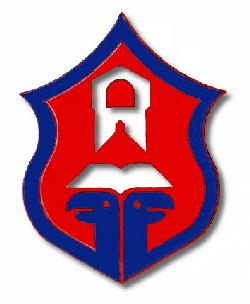 SKUPŠTINA PRIJESTONICE CETINJEAdresa: Bajova 2, 81250 CetinjeTel./Faks: +382 41 231 209, +382 41 234 820E-mail: skupstinact@ t-com.mePredsjednik Broj: 01-030/14-25Cetinje 23.01.2014.godineNa osnovu člana 54. stav 1. Zakona o lokalnoj samoupravi („Sl. RCG“ br. 42/03, 28/04,75/05,13/06 i „Sl. list CG“ br. 88/09 , 3/10 i 38/12), člana 54. stav 1. 2. Statuta Prijestonice („Sl. CG-opštinski propisi“ br. 19/09,  37/10 i 26/13 ) kao i čl. 41, 42 i 44 Poslovnika Skupštine Prijestonice Cetinje („Službeni list CG -opštinski propisi“ br. 21/11),S A Z I V A MIV SJEDNICU SKUPŠTINE PRIJESTONICE CETINJESjednica će se održati  03.02 ( ponedjeljak ) 2014.godine, u Velikoj sali Skupštine Prijestonice Cetinje, sa početkom u 10.00 časova.Za sjednicu predlažem sljedeći DNEVNI  RED :Prijedlog Programa rada Skupštine Prijestonice Cetinje za 2014.godinuPrijedlog Odluke o imenovanju Izborne komisije Prijestonice CetinjePrijedlog Rješenja o određivanju odbornika Skupštine Prijestonice Cetinje koji će prisustvovati sklapanju brakaPrijedlog Odluke o imenovanju Odbora direktora Društva sa ograničenom odgovornošću „Vodovod i kanalizacija- Cetinje“Prijedlog Odluke o imenovanju Odbora direktora Društva sa ograničenom odgovornošću „Komunalno-Cetinje“Prijedlog Odluke o imenovanju Odbora direktora Društva sa ograničenom odgovornošću „Sportski centar Cetinje“Prijedlog Odluke o prodaji nepokretnosti urbanističke parcele UP8-3DPrijedlog Odluke o prodaji nepokretnosti neposrednom pogodbom Ivanišević MiodraguPrijedlog Odluke o prodaji nepokretnosti neposrednom pogodbom Jovanović DraškuPrijedlog Odluke o kupovini nepokretnosti Prijedlog Odluke o stavljanju van snage Odluke o ustupanju na upravljanje i korišćenje Javnom komunalnom preduzeću Cetinje nepokretnosti u KO Cetinje I i Odluke o izmjeni Odluke o ustupanju na upravljanje i korišćenje Javnom komunalnom preduzeću Cetinje nepokretnosti u KO Cetinje I Informaciju o obimu i strukturi privrednih djelatnosti na teritoriji Prijestonice CetinjeInformaciju o stanju u poljoprivredi na području Prijestonice CetinjeInformaciju o stanju iz oblasti vodoprivrede na području Prijestonice CetinjeNAPOMENA : Molim Vas, da sjednici prisustvujete, a u slučaju spriječenosti  blagovremeno obavijestite  Službu Skupštine  na kontakt telefon   041-231-209.                                                                                  PREDSJEDNIK                                                                                  Jovan Martinović